 php-fpm的status可以查看汇总信息和详细信息nginx配置文件加入                location =/php-fpm_status {#fastcgi_pass unix:/dev/shm/php-cgi-54.sock;fastcgi_pass 127.0.0.1:9000;include fastcgi_params;fastcgi_param SCRIPT_FILENAME $fastcgi_script_name;#allow 127.0.0.1;	#deny all;}注：其他配置文件省略php配置文件需要配置php-fpm.fonf里需配置_名字自己定义pm.status_path = /php-fpm_status查看php-fpm_status[root@localhost /usr/local/nginx/conf]# curl localhost/php-fpm_statuspool:                 wwwprocess manager:      dynamicstart time:           21/Jan/2019:17:08:53 +0800start since:          1921accepted conn:        368listen queue:         0max listen queue:     0listen queue len:     0idle processes:       19active processes:     1total processes:      20max active processes: 3max children reached: 0slow requests:        0支持多种格式-显示不同php-fpm状态页比较个性化的一个地方是它可以带参数，可以带参数json、xml、html并且前面三个参数可以分别和full做一个组合用浏览器访问效果一样：curl localhost/php-fpm_status?xmlcurl localhost/php-fpm_status?htmlcurl localhost/php-fpm_status?full[root@localhost /usr/local/nginx/conf]# curl localhost/php-fpm_status?xml<?xml version="1.0" ?><status><pool>www</pool><process-manager>dynamic</process-manager><start-time>1548061733</start-time><start-since>1994</start-since><accepted-conn>369</accepted-conn><listen-queue>0</listen-queue><max-listen-queue>0</max-listen-queue><listen-queue-len>0</listen-queue-len><idle-processes>19</idle-processes><active-processes>1</active-processes><total-processes>20</total-processes><max-active-processes>3</max-active-processes><max-children-reached>0</max-children-reached><slow-requests>0</slow-requests>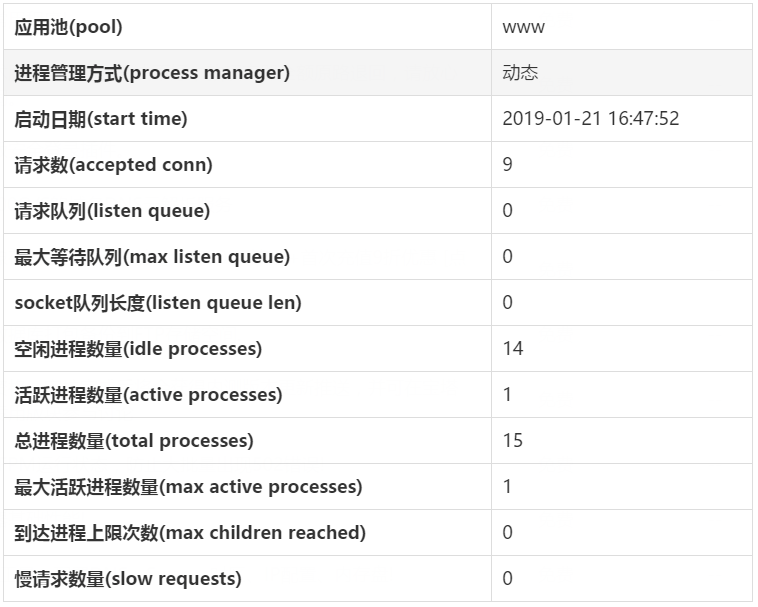 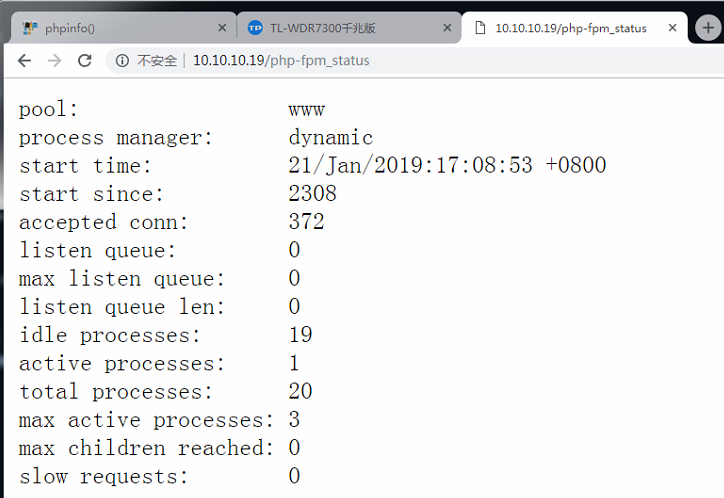 pool – fpm池子名称，大多数为www
process manager – 进程管理方式,值：static, dynamic or ondemand. dynamic
start time – 启动日期,如果reload了php-fpm，时间会更新
start since – 运行时长
accepted conn – 当前池子接受的请求数
listen queue – 请求等待队列，如果这个值不为0，那么要增加FPM的进程数量
max listen queue – 请求等待队列最高的数量
listen queue len – socket等待队列长度
idle processes – 空闲进程数量
active processes – 活跃进程数量
total processes – 总进程数量
max active processes – 最大的活跃进程数量（FPM启动开始算）
max children reached - 大道进程最大数量限制的次数，如果这个数量不为0，那说明你的最大进程数量太小了，请改大一点。
slow requests – 启用了php-fpm slow-log，缓慢请求的数量</body></html>[root@localhost /usr/local/nginx/conf]# curl localhost/php-fpm_status?fullpool:                 wwwprocess manager:      dynamicstart time:           21/Jan/2019:17:08:53 +0800start since:          3175accepted conn:        373listen queue:         0max listen queue:     0listen queue len:     0idle processes:       19active processes:     1total processes:      20max active processes: 3max children reached: 0slow requests:        0************************pid:                  8623state:                Idlestart time:           21/Jan/2019:17:08:53 +0800start since:          3175requests:             19request duration:     191request method:       GETrequest URI:          /php-fpm_status?xmlcontent length:       0user:                 -script:               -last request cpu:     0.00last request memory:  262144************************full详解
pid – 进程PID，可以单独kill这个进程. You can use this PID to kill a long running process.
state – 当前进程的状态 (Idle, Running, …)
start time – 进程启动的日期
start since – 当前进程运行时长
requests – 当前进程处理了多少个请求
request duration – 请求时长（微妙）
request method – 请求方法 (GET, POST, …)
request URI – 请求URI
content length – 请求内容长度 (仅用于 POST)
user – 用户 (PHP_AUTH_USER) (or ‘-’ 如果没设置)
script – PHP脚本 (or ‘-’ if not set)
last request cpu – 最后一个请求CPU使用率。
last request memorythe - 上一个请求使用的内存
php-fpm状态页非常使用，使用zabbix或者nagios监控可以考虑使用xml或者默认方式。用web的话，推荐使用html，表格会比较清晰。